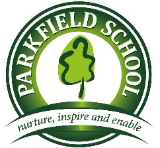 Autumn 1Autumn 2Spring 1Spring 2Summer 1Summer 2Year 7 KS3British Isles overviewWhere is the UK in the world? Physical overview of the UK’s geography, relief maps, rivers, weather.Sense of PlaceMap SkillsSkills & UnderstandingWeather & ClimateWhat is weather and how does it affect us?Introduction to local and global weather patterns, reading weather maps and climate graphs, understanding extreme weather eventsUnderstanding ScaleSkills & UnderstandingEcosystemsWhat is an ecosystem?DesertsAdaptationsGlobal AwarenessSkills & UnderstandingNatural HazardsTypes of natural hazard. What increases the risk of a natural hazard?TectonicsHIC/LICGeEx SandstormsGeEx WildfiresCause & Effect; ImpactsSkills & UnderstandingDevelopmentHow does a country develop?Measuring developmentHIC/LICConceptsPrinciples & Social ResponsibilityRivers Field work Highland Water with NPAHow do we use rivers?River ManagementProcessesFieldwork SkillsSkills & UnderstandingYear 8 KS3Ecosystems RecoveryWhat is an ecosystem?DesertsAdaptationsGlobal AwarenessSkills & UnderstandingEcosystemsWhere is a contrasting ecosystem?Rainforest GeEx Amazon FiresEco HotelGlobal AwarenessPrinciples & Social ResponsibilityClimate ChangeHow has the earth’s climate changed over long timescales Natural & Human causesGeEx Power. Energy sources, non-renewable, RenewableGlobal Awareness,  Principles & Social ResponsibilityDevelopment Recovery How does a country develop?Measuring developmentHIC/LICConceptsPrinciples & Social ResponsibilityGlobalisation  RecoveryHow is Globalisation linked to development?HIC/LICConceptsPrinciples & Social ResponsibilityCoasts*FieldworkBart on Sea with NPAHow do we use the coastline?Processes, landforms and managementProcesses*Fieldwork SkillsSkills & UnderstandingYear 9 SKILLS & GCSE AQAGlobalisation RecoveryHow is Globalisation linked to development?HIC/LICGeEx RussiaGeEx China ConceptsPrinciples & Social ResponsibilityClimate Change RecoveryHow has the earth’s climate changed over long timescales Natural & Human causesCase study, BangladeshMitigationGlobal Awareness,  Principles & Social ResponsibilityPower Recovery GeEx PowerEnergy sources, non-renewable, RenewableGeEx Man vs Environment Issue EvaluationGlobal Awareness,  Principles & Social ResponsibilityGeEx Graphs & dataData analysisData PresentationData EvaluationIntroduction to GCSE GeographySkills & UnderstandingGCSE UNITSUK Physical LandscapesRiversWater cycle and drainage basin recap using OS map skillsRiver profile, processes and landformsSkills & UnderstandingGCSE UNITSUK Physical LandscapesRiversHow do we manage our rivers?ManagementSomerset Levels*Fieldwork (practice data skills)Highland Water*Fieldwork SkillsSkills & UnderstandingYear 10 GCSE AQAUK Physical LandscapesCoastsProcessesManagementHard & Soft engineering *Physical Fieldwork Hengistbury HeadInterleaving AO1Skills & UnderstandingDecision MakingUK Physical LandscapesRiversProcessesManagementSomerset Levels*Fieldwork (practice data skills)Highland WaterInterleaving AO1Skills & UnderstandingDecision MakingThe Living WorldEcosystemsSmall scaleHot Desert Hot EnvironmentsCase study, Sahel Tropical Rain forestInterleaving AO1Skills & UnderstandingGlobal AwarenessPrinciples & Social ResponsibilityDecision MakingUrban Issues & ChallengesRioPopulation distribution. How & why have urban populations changed?What is urban growth? Rio, what are the social, economic and environmental challenges and solutions?Exam SkillsSkills & UnderstandingGlobal AwarenessPrinciples & Social ResponsibilityDecision MakingUrban Issues & ChallengesBristolIntroduction to Bristol. Who, what, where, why?What is the impact of urban growth in Bristol?Freiburg & SustainabilityExam SkillsSkills & UnderstandingGlobal AwarenessPrinciples & Social ResponsibilityDecision MakingChanging Economic WorldWhat is development? How do we measure development? Inconsistencies in data and importance of using more than one indicatorHDI Demographic Transition ModelPopulation pyramidsUK  How has UK’s economy changedNigeria  Where is Nigeria located and what is its local and global importance?Exam SkillsSkills & UnderstandingGlobal AwarenessPrinciples & Social ResponsibilityDecision MakingYear 11 GCSE AQAUrban Issues & ChallengesRecovery recap looking at the main concepts, issues and solutionsRioBristolFreiburgExam SkillsSkills & UnderstandingGlobal AwarenessPrinciples & Social ResponsibilityDecision MakingChanging Economic WorldWhat is development? How do we measure development? Inconsistencies in data and importance of using more than one indicatorHDI Demographic Transition ModelPopulation pyramidsUK  How has UK’s economy changedNigeria  Where is Nigeria located and what is its local and global importance?Exam SkillsSkills & UnderstandingGlobal AwarenessPrinciples & Social ResponsibilityDecision MakingResource Management Overview, UKFood, water and energy, fundamental to human development and wellbeing.An overview of global inequalities in the supply and consumption of resources. Growing demand for food lining to carbon footprintsAgribusinessOverview,  GlobalFocus on FoodFood security/insecurityFactors, impacts & strategiesExam SkillsSkills & UnderstandingGlobal AwarenessPrinciples & Social ResponsibilityDecision MakingUnseen FieldworkTechniques, risks, data presentation, strategiesIssue Evaluation, decision making*No required fieldwork in the field for 2021Writing StructureExam SkillsSkills & UnderstandingGlobal AwarenessPrinciples & Social ResponsibilityDecision MakingAwaiting government announcement